07.04.2020  Ас-93Урок української мови. Тема: ПР. Моделювання аудиторії. Налагодження контакту з аудиторієюІнструкція до вивчення теми урокуОзнайомтеся з теоретичним матеріалом уроку.Запишіть основні положення до зошита.Виконайте практичне завдання. Теоретичний матеріал до уроку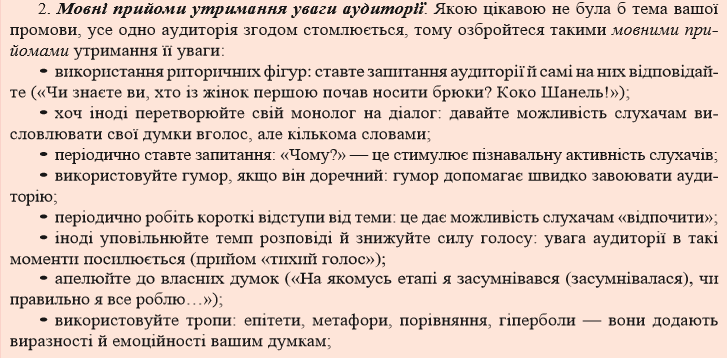 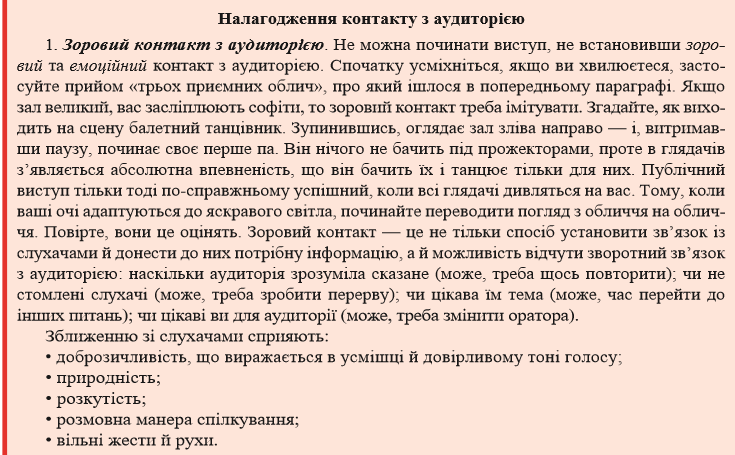 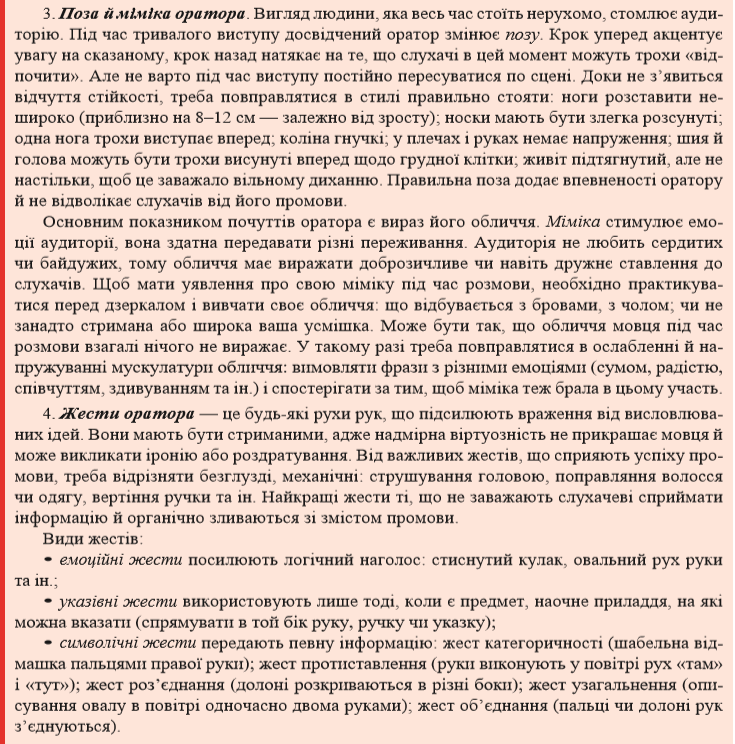 Практичне завданняПрочитайте текст і запишіть до зошита, які мовні прийоми утримання уваги аудиторії використано у тексті (відповідно до пункту 2 конспекта)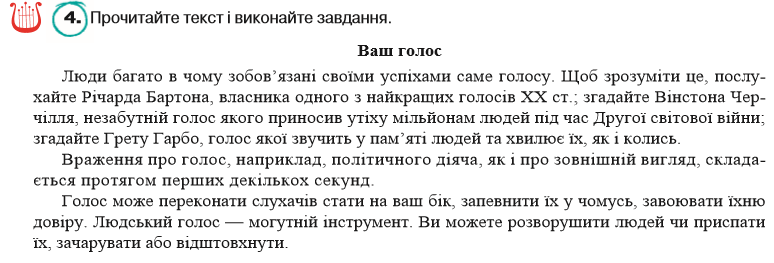 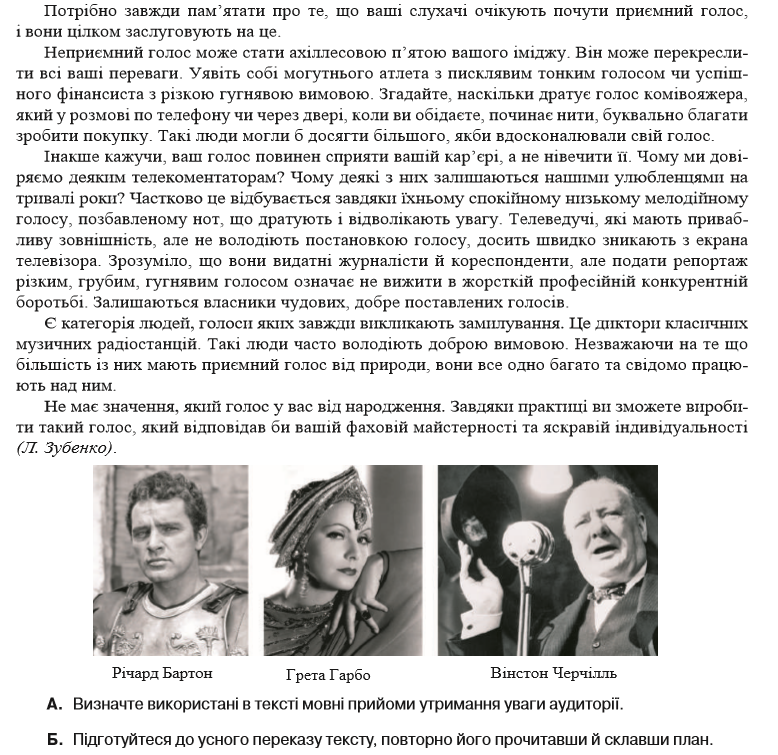 